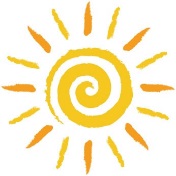 Was wir beeinflussen könnenIn Moment erleben wir mehr Einschränkungen als gewohnt. Vieles unterliegt nicht unserer Kontrolle. Die Gefühle von Unsicherheit und Hilflosigkeit sind für viele Menschen schwer auszuhalten. Wir können uns jedoch darauf konzentrieren, was wir beeinflussen können.Wir können zum Beispiel beeinflussen,… … wieviel wir uns bewegen. … wie wir uns ernähren. … ob wir mit anderen in Kontakt bleiben. … ob wir einem Hobby nachgehen, wieviel wir fernsehen/Handy spielen, was wir lesen, wie unser Wohnraum aussieht etc.Machen Sie sich bewusst, was Sie beeinflussen können. Versuchen Sie drei Dinge zu finden.Ich kann beeinflussen,……Ich kann beeinflussen,……Ich kann beeinflussen,……